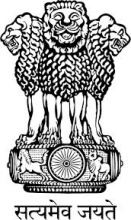 Embassy of India
BelgradePress ReleaseParticipation of Embassy of India in the 10th International Ethnic Food and Drink Fair[November 25 – 28, 2015, Belgrade]The Embassy of India will participate in the forthcoming 10th International Ethnic Food and Drink Fair from 25-28 November 2015 at the Belgrade Fair, Belgrade being organised under the auspices of the Ministry of Agriculture and Environmental Protection of the Republic of Serbia and the City of Belgrade.  The Fair attracts hundreds of thousands of visitors from the country and the region. The Embassy’s participation in this event in the year 2013 was a great success and generated lot of interest among the visitors. 	The Embassy will promote and showcase Indian tea, coffee, basmati rice, spices and other food products.  Visitors will have the opportunitiy to taste Indian tea anc coffee.  Presentations on different Indian food products have also been scheduled.  Information on doing businesses with India will be availabe at the Pavilion.  November 23, 2015
Belgrade ***